Building, Naming, and Comparing Numbers Behaviours/StrategiesBuilding, Naming, and Comparing Numbers Behaviours/StrategiesBuilding, Naming, and Comparing Numbers Behaviours/StrategiesBuilding, Naming, and Comparing Numbers Behaviours/StrategiesStudent has more than 10 cubes but doesn’t use them to make a train. 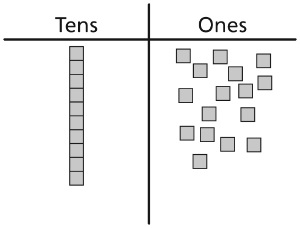 Student represents a number with cubes but has difficulty relating the number of trains and cubes to tens and ones.Student represents a number with cubes but confuses the number of tens with the number of cubes. 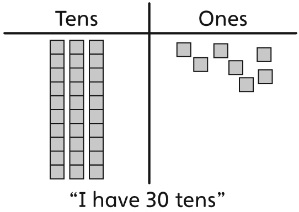 Student counts ones with ease to 9 but cannot bridge past 9 ones.“twenty-nine, twenty-ten,   
twenty-eleven”Observations/DocumentationObservations/DocumentationObservations/DocumentationObservations/DocumentationStudent says, “2 tens and 3 ones,” but doesn’t know how to say the number.Student says, “2 tens and 3 ones, twenty-three,” but doesn’t know how to write it using numerals.Student decides which number is greater by comparing the total number of cubes used to show each number.Student is able to build, name, and compare numbers using tens and ones.Observations/DocumentationObservations/Documentation